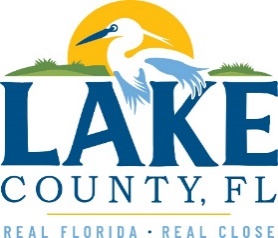 Office of Procurement ServicesP.O. Box 7800 • 315 W. Main St., Suite 416 • Tavares, FL 32778SOLICTATION: Hazardous Waste Disposal Services				05/30/2024Vendors are responsible for the receipt and acknowledgement of all addenda to a solicitation. Confirm acknowledgement by including an electronically completed copy of this addendum with submittal.  Failure to acknowledge each addendum may prevent the submittal from being considered for award.THIS ADDENDUM CHANGES THE DATE FOR RECEIPT OF PROPOSALS TO JUNE 6, 2024, AT 3:00PM (EST)QUESTIONS/RESPONSESQuestion:  In Addendum 1, Question #5 it is noted that all paint ship to Covanta. However, there is a line item #1 and #2 in the pricing sheet for paints. Do we need these line items since the County is just sending the paints to Covanta?Response: The response to Addendum #1, Question 5 A. and B. explains that only the latex paint goes to Covanta. All oil-based paints will be processed and handled by the contractor. In the event of a disruption of service with Covanta, prevents the County from bringing latex paint to them, the pricing provided by the bidder in Attachment 2 – Pricing Sheet, line item #2, will be an option as an emergency provision.ACKNOWLEDGEMENTFirm Name:  I hereby certify that my electronic signature has the same legal effect as if made under oath; that I am an authorized representative of this vendor and/or empowered to execute this submittal on behalf of the vendor.  Signature of Legal Representative Submitting this Bid:  Date: Print Name: Title: Primary E-mail Address: Secondary E-mail Address: 